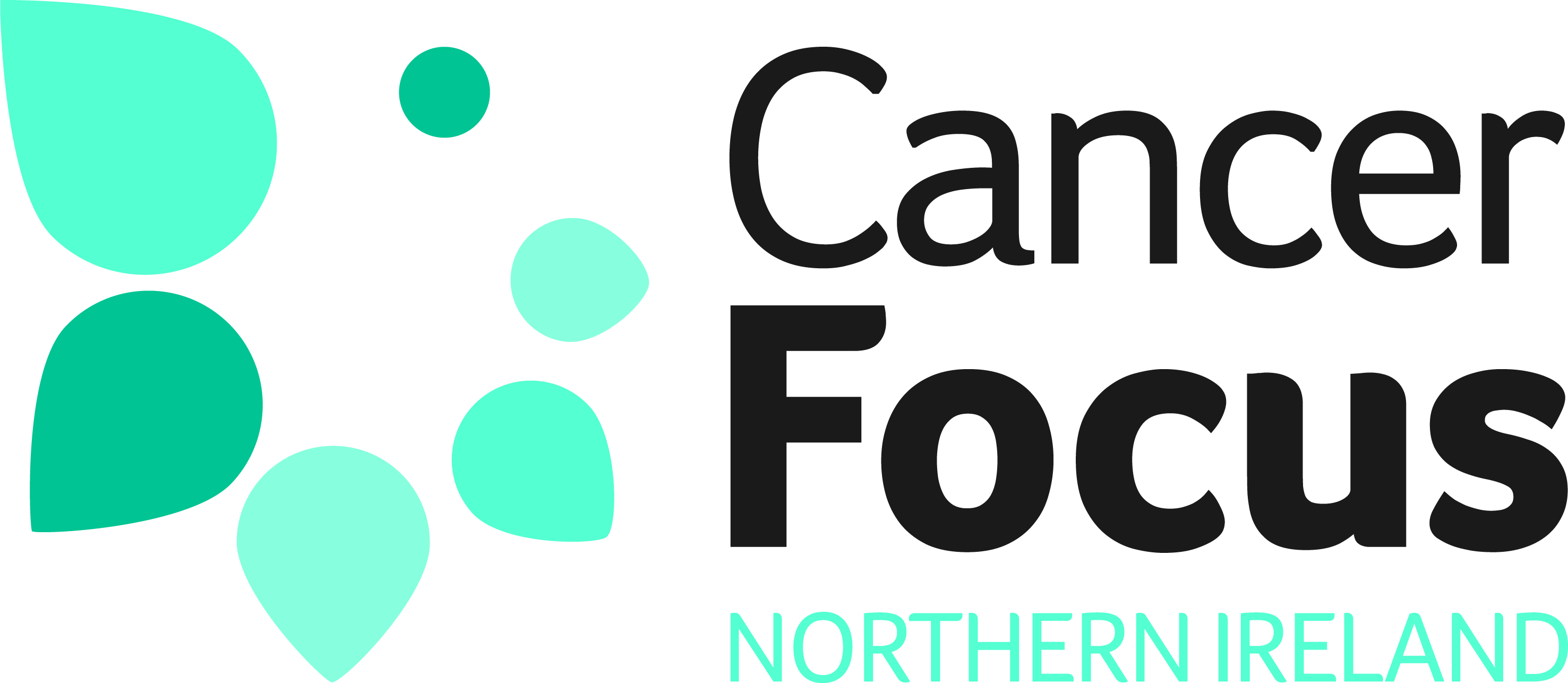 Digital Communications OfficerJob DescriptionJob Title:  			Digital Communications OfficerResponsible To: 		Communications ManagerLocation: 			40-44 Eglantine Avenue, Belfast BT9 6DXHours:  			35 per WeekSalary:  			Level 6 / Points 26-31 / £23,866 - £28,221 Overall Purpose of PostTo support Cancer Focus Northern Ireland’s communications and marketing team by leading on the development and implementation of effective digital media activity. To promote the Cancer Focus N.I. brand and the work it does by managing its social media channels, website content and digital advertising.Key Responsibilities:Assist in creating and delivering Cancer Focus NI’s digital output to boost engagement and brand awarenessAssist in formulating and implementing a digital marketing strategy  Be responsible for day-to-day running of social media sites ( Facebook, Twitter, YouTube, LinkedIn, Instagram) to include posting content, proactively responding to social media queries, comments and mentions, and posting on relevant blogsMonitor trends in social media tools and applicationsEdit and maintain the Cancer Focus NI website with a view to increasing traffic and conversionsManage the creation and promotion of Cancer Focus NI’s video contentImplement Search Engine Optimisation (SEO) and Pay Per Click (PPC) advertisingImplement email marketing strategiesMonitor the success of digital activity using analytics, followed by a review and report on campaign effectiveness in an effort to maximize resultsSupport the communication and marketing team with other duties when requiredDigital Communications OfficerPerson SpecificationThe Personnel Specification shows essential skills, abilities, knowledge and/or qualifications required to be able to carry out the duties of this post. Therefore, please address in completing the application form, each criterion listed in the specification, drawing upon all of your experience, whether in paid employment or on a voluntary basis.Applicants will hold a full, current driving license and have access to the use of a car or some other appropriate form of transport to carry out the duties of the post. This job description is not exhaustive. It merely acts as a guide and may be amended to meet the changing requirements of the charity at any time after discussion with the post holder.This post may require some evening or weekend work.EssentialDesirableExperienceTwo years’ experience of working in a digital marketing role Experience of planning campaigns across multiple digital channelsExperience of website managementExperience of video production and distributionExperience of working in or with the voluntary sectorQualificationsEducated to degree levelA recognised digital marketing qualificationKnowledge of email marketingDegree in marketing, communications or other related fieldEssentialDesirableSkillsStrong project management skills; ability to prioritise multiple tasks and adhere to strict deadlinesSolid understanding of analytics, PPCs and SEOCreative mind set with an eye for detail and qualityExcellent written skills with ability to write content for various mediums i.e. social media, press releases, reportsPersonal QualitiesEnthusiasm, drive and commitment to continuous improvement 